ORANGE CAMERA CLUB Inc. ENTRY FORM – Monthly Competitions Member’s Name: 
Date				  Allowance: 3 Projected Images & 3 Small OR 3 Large Prints PLEASE INDICATE YOUR PERMISSION TO UPLOAD IMAGE TO SOCIAL MEDIA and/or FOR USE ON THE CLUBS WEBSITE Condition of Entry: Members must be in attendance at the meetingPlease complete this and hand/email it to the Competition Secretary with your images. mailto:orangecameraclub@gmail.comailto:Competition Image Title Socials & Web 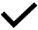 Result Projected Images 1 2 3 Small Prints 1 2 3 Large Prints 1 2 3 